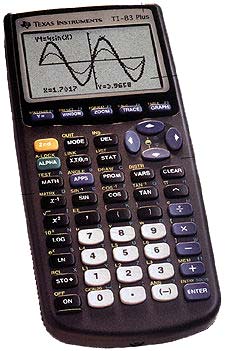 Algebra 1  2019-20      Class rules, Expectations and General Information       Teacher- Hope PaquetteSchool Phone: 757-923-4105Cell Phone 757-537-9051Email: hopepaquette@spsk12.net Website: hpaquettemath@educatorpages.comClass RulesBe on time to class and prepared to work Follow directions the first time they are given.Stay seated until class is dismissedKeep hands, feet and other objects to yourself.Do not interrupt me or others when talking.  Raise hand and wait to be recognized.Return calculators to the caddyNo cell phones or other electronic devices unless approved by teacher. (No charging phones)MaterialsRequired materialsBinder Sections-	Students are encouraged to keep a neat and well-organized binder.  These will be checked and recorded as quiz grades.Bell work/Warm-UpsAlgebra Basics Equations and InequalitiesRelations and FunctionsSlope and Linear EquationsHomework - NO WORK- NO CREDITHomework will be checked.  ALL WORK MUST BE SHOWN.  Homework with answers only will not receive credit.  Include your full name, block, date on each homework paper. In addition to homework assigned each block, students will be required to complete problems found in google classroom.  One extra credit point will be earned for each google classroom assignment completed on time.  Points will be added to quiz grades.  Students will need to write the problem, charts, graphs, and show all work to receive full credit for the assignment and to earn extra credit points.  Students should also highlight the final answer.Late policy – Late work is due by the next class block.  Late work will receive at most 50% credit.  Class workPapers must be properly headed with full name, block, date and assignment unless otherwise stated.Work must be neat and legible.  All class work must be turned in the day it is assigned unless the teacher has stated otherwise.Plagiarism will not be tolerated!  If you are or others are found copying assignments, both parties are subject to zeros, parent contact and/or referrals.Absences-If you are absence, you are responsible for getting your make-up work and turning it in within 5 days.        Check home access center and the website for missing assignments.Calculators –  We use a combination of DESMOS (on-line graphing application) and the TI-84 Graphing Calculator.  It is recommended that you have a calculator or app at home for completing homework.  You will be assigned a calculator number for class use. You are responsible for returning the calculator in working condition at the end of each block.  (www.desmos.com is a graphing calculator app recommended by the VDOE.)Tutoring -Extra-help is available by appointment on Mondays after school from 2:00- 3:00.  In the event a holiday falls on Monday, the make-up day will be on Thursday. A signed permission slip must be on file to stay after school.  A permission slip has been included on the next page.  Please complete and return.Remind -To receive class reminders on cell phone -     Enter this number 81010 with this messageGoogle Classroom is a suite of tools for classroom collaboration. Google classroom will be used to distribute assignments and notes in a paperless way.  Students can access Mrs. Paquette’s Google Classroom by following the directions listed below.Sign in to Classroom at classroom.google.com.  (Use school provided google email)Click +.Enter the appropriate code in the box and click Join.Classroom Codes Bathroom PassesClass information is important and you should not miss out. Therefore, passes are for emergencies only.  If you have a medical reason to use the bathroom often, please notify the nurse.  If you are abusing the privilege: you, your parents and I will need to have a conference.Grading Scale:Test 40%, Quizzes 30%, Class work 20%, Homework 10%100-90 A, 89-80 B, 79-70 C, 69-60 D, 59-0 FPlease return this paper by the next class block.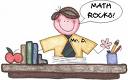 Paquette Algebra Rules and ExpectationsPrinted Student Name	_________________________________________  Block _______	Printed Parent’s Name(s)_____________________________________________	I have read and understand the class rules and expectations.Please sign and return this page to Mrs. Paquette The First page should be the first page in the student’s notebook to use as reference._______________________________                                 ____________________________________Student Signature						           Parent SignatureParent email____________________________________________     Phone______________________Cell phone_______________________Best way to contact you, please check one:EmailHome PhoneCell PhonePlease note any issues or general information that I may need to know to allow me to better serve your child’s educational needs.After-school tutoring permission form:My child, ___________________________________ has my permission to participate in the after-school tutoring program on Monday afternoons.  I understand that at this time, transportation is not provided.____________________________________________               Parent/Guardian SignatureA 3-ring binder (1  - 1½ in.)Highlighters (3 colors) 10 notebook dividersCalculator for home use (Library has checkout)Loose-leaf paper Graph PaperPencils (no. 2 or mechanical)    Colored pencilsBlock 1 - @hpaquette1Block 3 - @hpaquette3Block 6 - @hpaquette6Block 7 - @hpaquette7Block 1 (7th Grade Algebra) – xb4syw5Block 3 (Geometry) – k5tkyu	Block 6 (8th Grade Algebra)– ec5usiBlock 7 (8th grade Algebra)-kllo2x